   Мелкое хищение в магазинах и супермаркетах     Каждый день в дежурную часть Отдела МВД России по Усть-Катавскому городскому округу поступают сообщения о краже в сетевых магазинах, как сообщают сотрудники Отдела МВД России по Усть-Катавскому городскому округу по итогам одиннадцати месяцев текущего года  было  совершенно 76 административных правонарушений.Нехватка денег, азарт, либо баловство толкают людей на совершение кражи. Один из самых распространенных способов хищения – кража в магазине. Торговые заведения, работающие по системе самообслуживания, чаще становятся жертвами магазинных воришек или, как их называют, шоплифтеров. Возможность взять товар в руки, а затем спрятать его, является причиной возникновения соблазна у недобросовестных покупателей, похитить вещь, игнорируя процедуру оплаты. Подобные противозаконные поступки, исходя из себестоимости украденной вещи, регламентируются нормами административного и уголовного законодательства, в частности статьями 7.27 КоАП и 158 УК РФ.        Как только покупатель выходит из магазина с неоплаченным товаром, минуя кассу, кража является совершенной. Такой проступок будет признан хищением только в случае целенаправленного перемещения неоплаченной продукции мимо кассира (при наличии умысла на кражу). Если покупатель забыл заплатить за вещь и согласен ее оплатить, состава кражи нет.
               01 декабря 2019 года в дежурной части ОМВД России по Усть-Катавскому городскому округу, было зарегистрировано заявление, в ходе проверки, которого было установлено, что около 16 часов 30 минут, в магазине «Магнит» гражданин 1979 года рождения, пытался открыто похитить бутылку вина «Фанагория». Но свои действия не довел до конца, и был задержан.Возбуждено уголовное дело по признакам преступления, предусмотренного частью 1 статьи 161 УК РФ. Сотрудники Отдела МВД России по Усть-Катавскому городскому округу напоминают и предупреждают: Уважаемые граждане! Напоминаем, в магазинах ведется видеонаблюдение, остаться незамеченными нет шансов!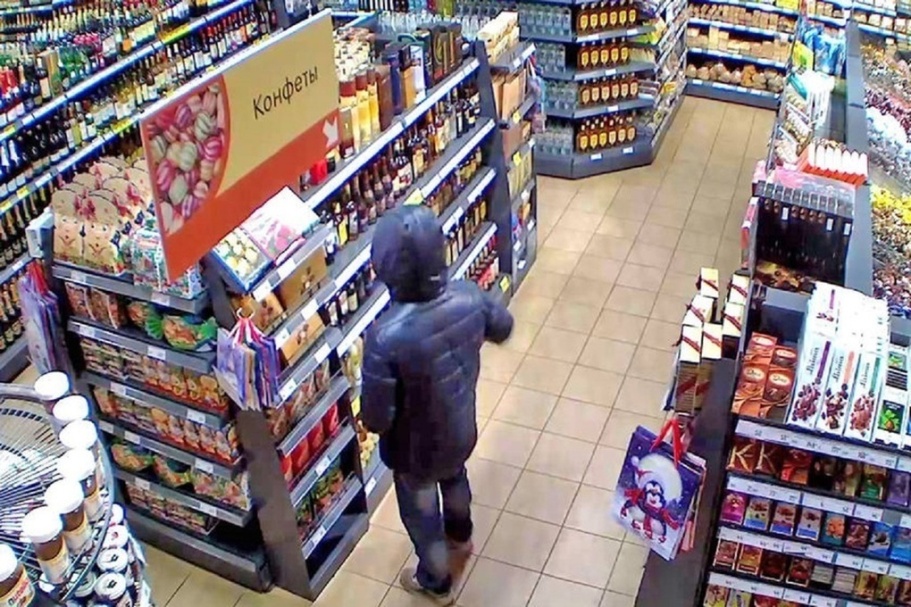 